ОТЗЫВнаучного руководителя о выпускной квалификационной работе студентки 4 курса бакалавриата по направлению подготовки «Химия» МУХТУДИНОВОЙ Алины Ибрагимовны«Влияние состава электродов для литий-ионных аккумуляторов на функциональные электрохимические характеристики в области низких температур»Исследование материалов для литий-ионных аккумуляторов в области низких температур от нуля до -30˚С имеет практическое значение. Целью выпускной квалификационной работы Мухтудиновой А.И. было исследование при отрицательной температуре удельной емкости двух коммерчески доступных материалов для литий-ионных аккумуляторов, а именно LiMn2O4 и Li4Ti5O12 в зависимости от типа связующего: 1. PEDOT:PSS/CMC и 2. PVDF.Работа над выпускной квалификационной работой была не простой для студентки. Для написания литературного обзора студенткой было прочитано несколько статей. С поиском литературы имелись проблемы. В ходе выполнения данной работы студентка получила опыт по сборке ячеек с литием в перчаточном боксе в атмосфере аргона, познакомилась с электрохимическим методом – гальваностатическим заряд/разрядом, имеет навык обработки экспериментальных данных. В целом содержание работы соответствует заявленной теме. Итоги работы сформулированы.Мухтудинова А.И. представляла результаты исследований на международной конференции «Менделеев 2019».Выпускная квалификационная работа Мухтудиновой А.И. выполнена полностью в соответствии с предъявляемыми требованиями и заслуживает оценки «хорошо». Научный руководитель:Елисеева Светлана Николаевнакандидат химических наук, доцент кафедры электрохимии Института химииСанкт-Петербургского государственного университета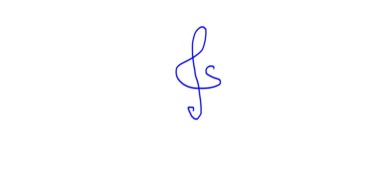 _____________28 мая 2020